The Commonwealth of MassachusettsBureau of Healthcare Safety and QualityOffice of Emergency Medical ServicesMobile Integrated Health Program67 Forest Street, Marlborough, MA 01752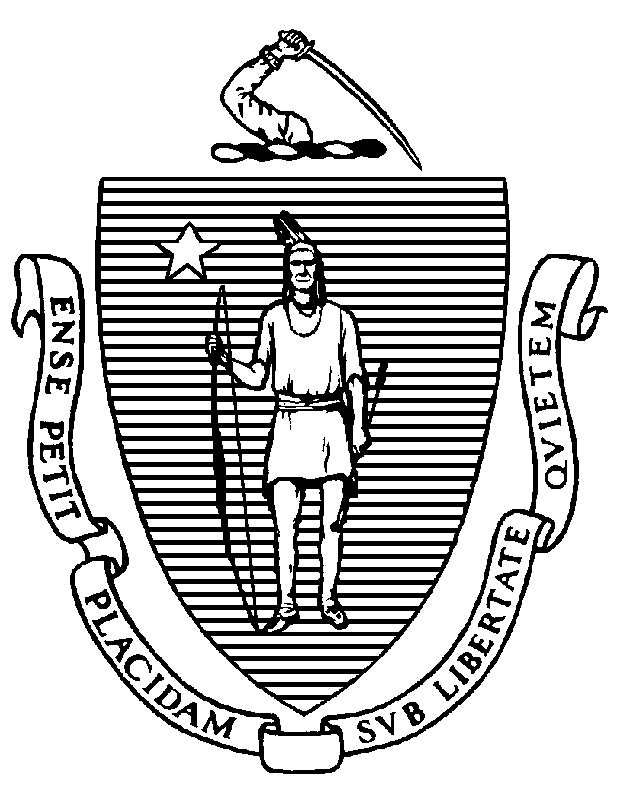 Remittance FormMobile Integrated Health Care (MIH) Program Registration FeeMIH Program Registration Fee: $5000 Date: ____________________ 			Amount Enclosed: $____________ 	Name of Approved MIH Program (as noted on program approval letter): ______________________________________________________________________________Organization Mailing Address: ______________________________________________________City: ___________________ 	State: _____ 	Zip Code: _______________Contact Name: ______________________________________________________________________Phone Number: ___________________	

Email:________________________________________ Please submit a check or money order made out to “COMMONWEALTH OF MASSACHUSETTS” with a completed MIH Program Registration Fee Remittance Form to:Massachusetts Department of Public HealthMobile Integrated Health Care ProgramATTN: Application Review67 Forest Street
Marlborough, MA 01752Program Registration fees are non-refundable and non-transferable.  Questions regarding MIH applications or program fees can be directed to the MIH Program Application Reviewer at 617-753-8124 or MIH@mass.gov